LARGOINICIAR ROOMVIEWERAdemás de ser especiales en sí mismas, ya que son las planchas más largas y anchas de todo nuestro catálogo, las planchas Quick-Step Largo también darán un toque especial a su estancia. Con más de dos metros de largo, rezuman clase y calidad.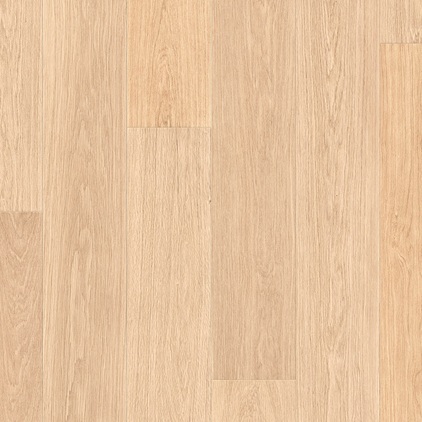 ROBLE BARNIZADO BLANCO EN PLANCHASLAMINADOSLPU1283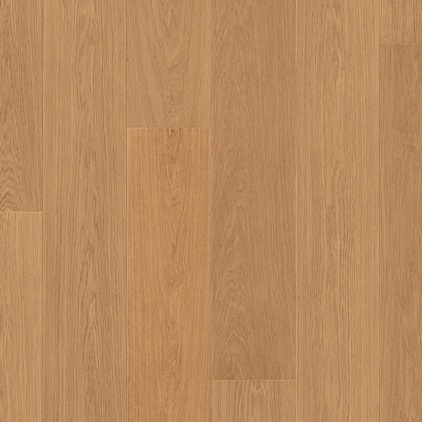 ROBLE BARNIZADO NATURAL EN PLANCHASLAMINADOSLPU1284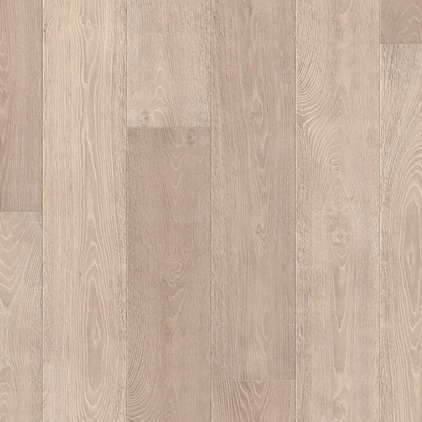 ROBLE VINTAGE BLANCO EN PLANCHASLAMINADOSLPU1285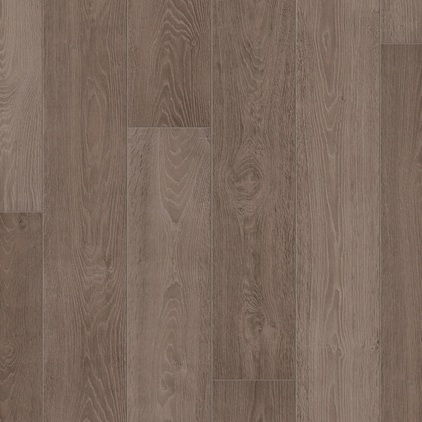 ROBLE VINTAGE GRIS EN PLANCHASLAMINADOSLPU1286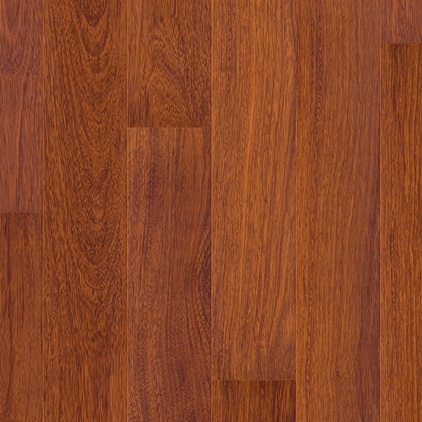 MERBAU BARNIZADO NATURAL EN PLANCHASLAMINADOSLPU1288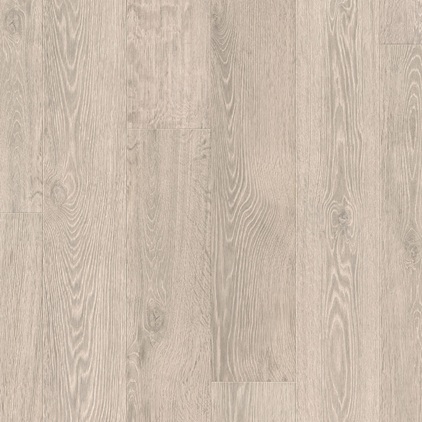 ROBLE CLARO RÚSTICO EN PLANCHASLAMINADOSLPU1396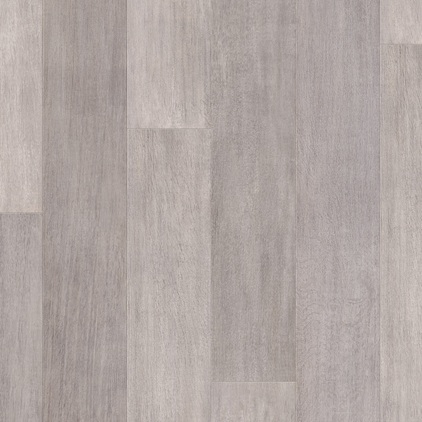 ROBLE AUTÉNTICOLAMINADOSLPU1505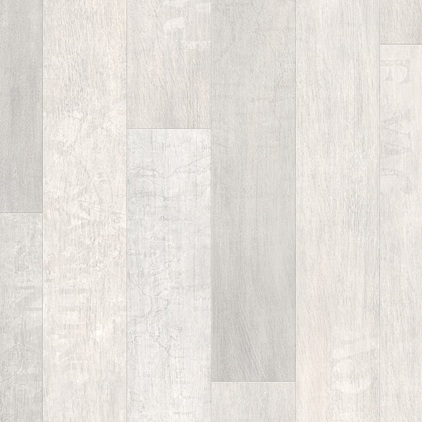 ROBLE PACÍFICOLAMINADOSLPU1507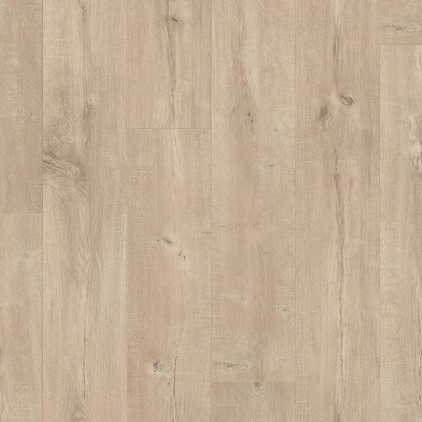 ROBLE DOMINICANO NATURALLAMINADOSLPU1622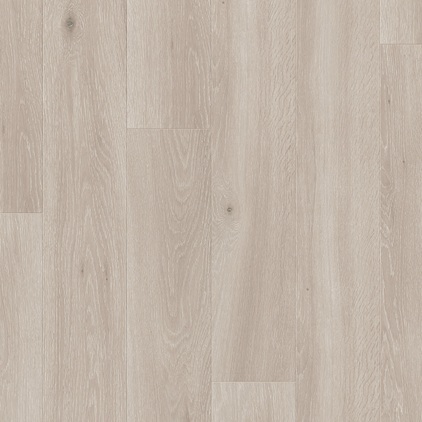 ROBLE LONG ISLAND CLAROLAMINADOSLPU1660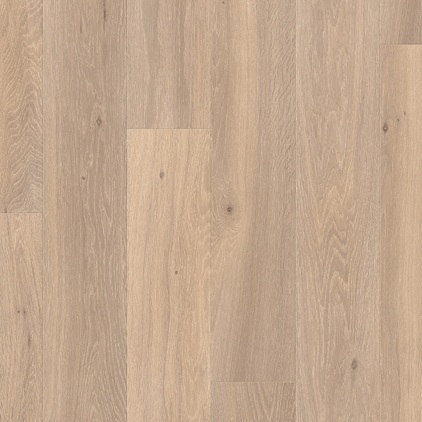 ROBLE LONG ISLAND NATURALLAMINADOSLPU1661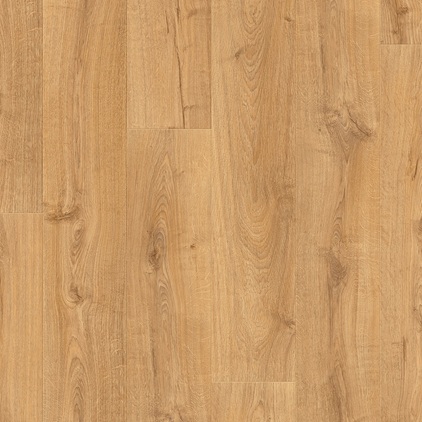 ROBLE CAMBRIDGE NATURALLAMINADOSLPU1662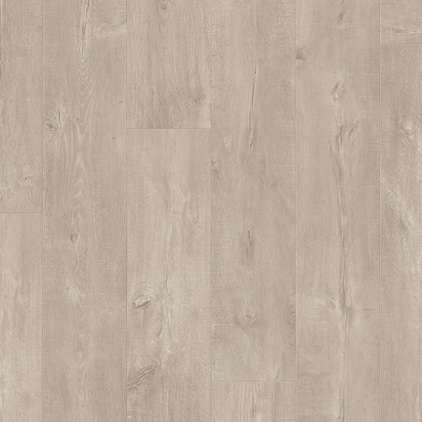 ROBLE DOMINICANO GRISLAMINADOSLPU1663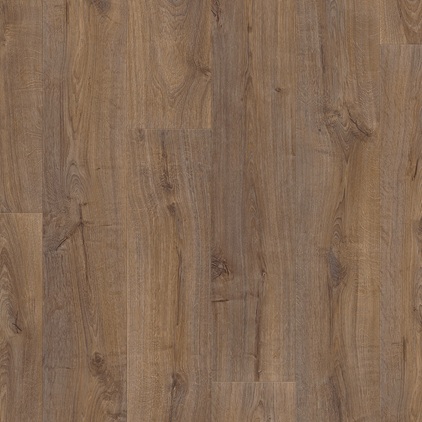 ROBLE CAMBRIDGE OSCUROLAMINADOSLPU1664